ПАСПОРТбезопасности транспортного средства, используемого для перевозки детей (автобуса)(т и п о в о й)_____________ПАЗ-32053_____________(марка, модель)___________________О753МН__________________ (государственный регистрационный знак)_____________________________________________(реестровый номер)2015Общие сведенияРеестровый номер специализированного транспортного средства __________ Марка ____________ ПАЗ-32053 ___________________________________Модель ___________________________________________________________Государственный регистрационный знак __________ О753МН ____________Год выпуска _____2008______ Количество мест в автобусе ______22_______Приобретен за счет средств: _____Бюджета___________________________Соответствие конструкции требованиям раздела 1.16 приложения № 6 к Техническому регламенту о безопасности колесных транспортных средств _______________да_________________________________________________Дата прохождения технического осмотра:Закрепление за образовательным (ми) учреждением: _______Школа-интернат №1 г.Кирова_________________________Сведения о собственнике транспортного средстваСостоит на балансе (ОУ, АТП, иное)____Школы-интерната №1 г.Кирова____Юридический адрес собственника___ г.Киров , ул. Пушкина,27___________Фактический адрес собственника___ г.Киров , ул. Пушкина,27___________3. Сведения о водителе (-ях) автобуса4. Организационно-техническое обеспечение1) Лицо, ответственное за обеспечение безопасности дорожного движения: ______Ляпунова Наталья Николаевна_______________________назначено                                                                                                                 (Ф.И.О. специалиста)«_12__»_____01_____2015г. приказ №_________3______________, прошло аттестацию (переаттестацию) удостоверение №433570 от01.03.2013г.2) Организация проведения предрейсового и послерейсового медицинского осмотра водителя:осуществляет Пикулева Галина Алексеевна                                                                                        (Ф.И.О. специалиста)на основании удостоверения №187.10   от 28.09.2010действительного до 28.09.2015.3) Организация проведения предрейсового технического осмотра транспортного средства:осуществляет Ляпунова Наталья Николаевна                                                                                        (Ф.И.О. специалиста)на основании __удостоверение №433570 от 01.03.2013г.__действительного до 01.03.2018г4) Место стоянки автобуса в нерабочее время г.Киров, Нововятский район, ул.Пушкина ,27меры, исключающие несанкционированное использование  сторож / вахтер        5) Наличие постоянного диспетчерского контроля за движением автобуса ________________да_____________________________, в том числе с использованием систем спутниковой навигации __________да___________6) Оснащение техническим средство контроля «тахографом» __________________КАСБИ  DT-20M______________ дата калибровки             28.06.14г.  7) Фотографии транспортного средства:вид спереди, сзади, сбоку (слева, справа), обзорная фотография салона  с крайних передних и задник точек (фотоматериалы должны предоставлять возможность полного изучения конструкции транспортного средства).Образец вида специализированного транспортного средства 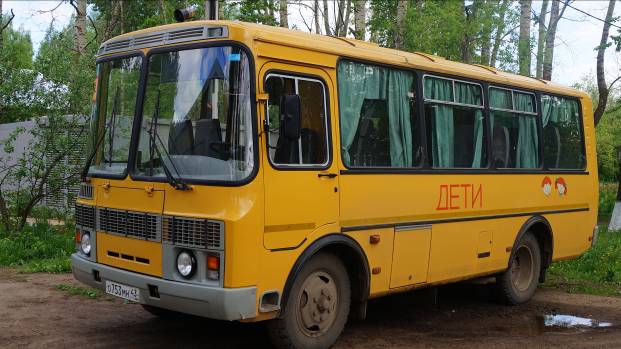 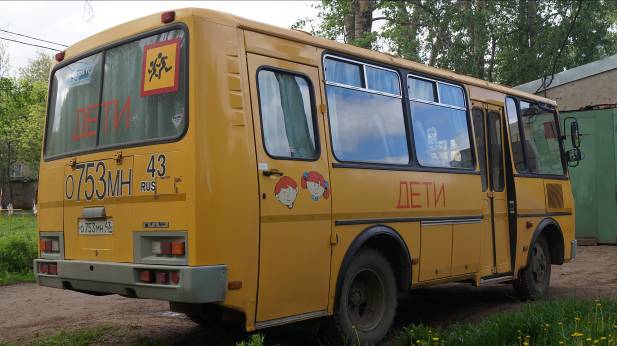 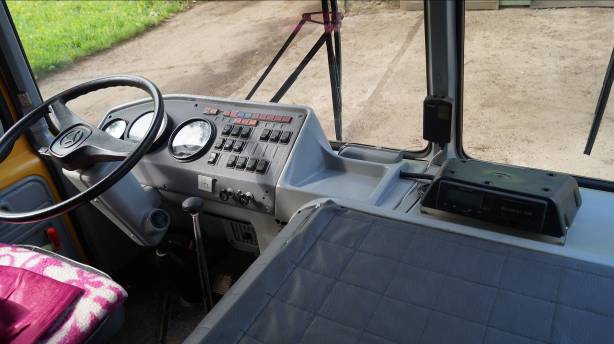 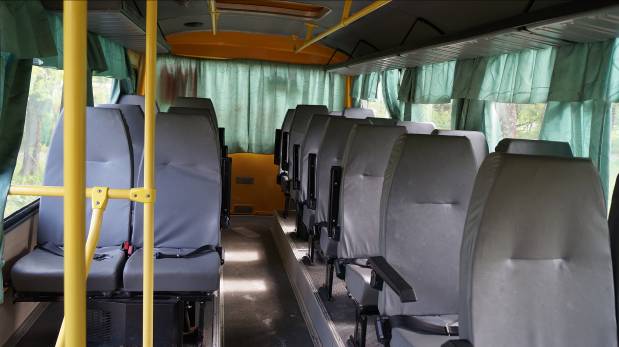 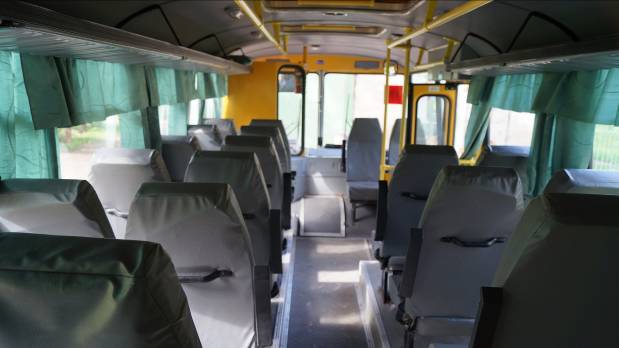 Маршрут -(ты) движения автобуса образовательного учреждения  Специальное транспортное средство по маршруту не ездит, используется для разовых поездок  на экскурсии, спортивные соревнования, в лагеря, больницы, санатории, походы, а также и в иных случаях. Схема маршрута движения специального транспортного средства составляется с учетом рекомендаций к составлению схемы маршрута движения автобуса образовательного учреждения  на каждую поездку отдельно и прикладывается к паспорту безопасности.(В случаях, когда осуществляется перевозка детей специальным транспортным средством на экскурсии, спортивные соревнования, в лагеря, больницы, санатории, походы, а также в иных случаях, паспорт безопасности транспортного средства, используемого для перевозки детей (автобуса) дополняется соответствующими схемами маршрута движения).Организация надзора за эксплуатациейОтветственный сотрудник Госавтоинспекции:__________________________________________________________________(должность, звание, Ф.И.О., номер приказа (распоряжения)Дата и место проверки выполнения установленных требований при эксплуатации специализированного транспортного средства: __________________________________________________________________Выявленные нарушения________________________________________________________________________________________________________________Принятые меры ______________________________________________________________________________________________________________________Иные сведения _____________________________________________________«СОГЛАСОВАНО»(Администрацией органа местного самоуправления)  дата         подпись             ФИО «СОГЛАСОВАНО»(Госавтоинспекцией муниципального образования) дата         подпись             ФИО«УТВЕРЖДАЮ»Директор школы-интерната №1г.Кирова______________Л.М.Лобастова«___»_____________20151. «__05___»____03____2015 г.Фамилия, имя, отчество,год рожденияНомер в/у, разрешенные категории,действительно доДата прохождения периодического  медицинского осмотраОбщий стаж /стаж управления «Д»Период проведения стажировкиДата  окончания занятий по повышению квалификацииДопущенные нарушения ПДДНагаев Сергей  Анатольевич 25.01.196343YH 613201         А,В,С,D,E34 года /13летC 198120 апреля 2015г.нет